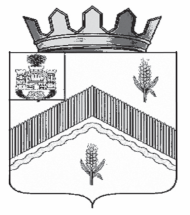 РОССИЙСКАЯ ФЕДЕРАЦИЯ ОРЛОВСКАЯ ОБЛАСТЬАДМИНИСТРАЦИЯ МОХОВСКОГО СЕЛЬСКОГО ПОСЕЛЕНИЯ ЗАЛЕГОЩЕНСКОГО РАЙОНАПОСТАНОВЛЕНИЕ14 августа 2019 года 									№ 41с. МоховоеОб утверждении Положения о порядкепредоставления гражданином, претендующимна замещение должности муниципальной службы, лицом, замещающим должность муниципальной службы,гражданином, претендующим на должностьмуниципального служащего, муниципальнымслужащим администрации Моховского сельского поселения Залегощенского района Орловской области, сведений о своих доходах, о расходах, об имуществе и обязательствах имущественного характера,а также сведений о доходах, о расходах, об имуществе и обязательствах имущественного характера своихсупруги (супруга) и несовершеннолетних детейВ соответствии с Федеральным законом от 25 декабря 2008 года                      № 273-ФЗ «О противодействии коррупции», Указом Президента Российской Федерации от 18.05.2009 года №559 «О предоставлении гражданами, претендующими на замещение должностей федеральной государственной службы, и федеральными государственными служащими сведений о доходах, об имуществе и обязательствах имущественного характера», Законом Орловской области от 09.01.2008 года №736-ОЗ «О муниципальной службе в Орловской области» ПОСТАНОВЛЯЮ:1. Утвердить Положение о порядке предоставления гражданином, претендующим на замещение должности муниципальной службы, лицом, замещающим должность муниципальной службы, гражданином, претендующим на должность муниципального служащего, муниципальным служащим администрации Моховского сельского поселения Залегощенского района Орловской области, сведений о своих доходах, о расходах, об имуществе и обязательствах имущественного характера, а также сведений о доходах, о расходах, об имуществе и обязательствах имущественного характера своих супруги (супруга) и несовершеннолетних детей, согласно приложению.2. Постановление администрации Моховского сельского поселения Залегощенского района Орловской области от 08.07.2011 года №20 «О представлении гражданами, претендующими на замещение должностей муниципальной службы, и муниципальными служащими сведений о доходах, об имуществе и обязательствах имущественного характера» считать утратившим силу.3. Главному специалисту администрации Моховского сельского поселения Залегощенского района Орловской области Титовой Н.Е. ознакомить муниципальных служащих с указанным муниципальным правовым актом.4. Настоящее постановление подлежит размещению на официальном сайте администрации Моховского сельского поселения в разделе «Противодействие коррупции» и вступает в силу со дня его подписания. 5. Контроль за исполнением постановления оставляю за собой.Глава сельского поселения                                                                  А.А. ПиняевПриложениеПоложение о порядке предоставления гражданином, претендующим на замещение должности муниципальной службы, лицом, замещающим должность муниципальной службы, гражданином, претендующим на должность муниципального служащего, муниципальным служащим администрации Моховского сельского поселения Залегощенского района Орловской области, сведений о своих доходах, о расходах, об имуществе и обязательствах имущественного характера, а также сведений о доходах, о расходах, об имуществе и обязательствах имущественного характера своих супруги (супруга) и несовершеннолетних детей1. Настоящим Положением определяется порядок представления гражданами, претендующими на замещение должностей муниципальной службы (далее - должности муниципальной службы), лицами, замещающими должности муниципальной службы, гражданином, претендующим на должность муниципального служащего, муниципальными служащими администрации Моховского сельского поселения Залегощенского района Орловской области (далее – муниципальные служащие), сведений о своих доходах, о расходах,                    об имуществе и обязательствах имущественного характера, а также сведений                    о доходах, о расходах, об имуществе и обязательствах имущественного характера своих супруги (супруга) и несовершеннолетних детей (далее - сведения о доходах, расходах, об имуществе и обязательствах имущественного характера).2. Обязанность представлять сведения о доходах, расходах, об имуществе                          и обязательствах имущественного характера в соответствии с федеральными законами возлагается на:а) гражданина, претендующего на замещение должности муниципальной службы (далее - гражданин);б) муниципального служащего, замещавшего по состоянию на 31 декабря отчетного года должность муниципальной службы, отнесенную к высшей или главной группе должностей либо включенную в перечень должностей муниципальной службы, замещение которой связано с коррупционными рисками (далее - муниципальный служащий);в) муниципального служащего, замещающего должность муниципальной службы, не отнесенную к высшей или главной группе должностей и не включенную в перечень должностей муниципальной службы, замещение которой связано с коррупционными рисками, и претендующего на замещение должности муниципальной службы, отнесенной к этим группам должностей либо включенной в этот перечень (далее - кандидат на должность, предусмотренную перечнем).3. Сведения о доходах, расходах, об имуществе и обязательствах имущественного характера представляются по утвержденной Президентом Российской Федерации форме справки:а) гражданами - при поступлении на муниципальную службу;б) муниципальными служащими - ежегодно, не позднее 30 апреля года, следующего за отчетным;в) кандидатами на должности, предусмотренные перечнем, - при назначении на должности муниципальной службы, отнесенные к высшей или главной группе должностей либо включенные в перечень должностей муниципальной службы, замещение которых связано с коррупционными рисками.3.1. Справки о доходах, расходах, об имуществе и обязательствах имущественного характера заполняются с использованием специального программного обеспечения "Справки БК", размещенного на официальном сайте федеральной государственной информационной системы в области государственной службы в информационно-телекоммуникационной сети "Интернет", с последующим выводом на печатное устройство и представлением на бумажном носителе.4. Гражданин при назначении на должность муниципальной службы представляет:а) сведения о своих доходах, расходах, полученных от всех источников (включая доходы по прежнему месту работы или месту замещения выборной должности, пенсии, пособия, иные выплаты) за календарный год, предшествующий году подачи документов для замещения должности муниципальной службы, а также сведения об имуществе, принадлежащем ему на праве собственности, и о своих обязательствах имущественного характера по состоянию на первое число месяца, предшествующего месяцу подачи документов для замещения должности муниципальной службы (на отчетную дату);б) сведения о доходах, расходах супруги (супруга) и несовершеннолетних детей, полученных от всех источников (включая заработную плату, пенсии, пособия, иные выплаты) за календарный год, предшествующий году подачи гражданином документов для замещения должности муниципальной службы,                   а также сведения об имуществе, принадлежащем им на праве собственности, и об их обязательствах имущественного характера по состоянию на первое число месяца, предшествующего месяцу подачи гражданином документов для замещения должности муниципальной службы (на отчетную дату).4.1. Кандидат на должность, предусмотренную перечнем, представляет сведения о доходах, расходах, об имуществе и обязательствах имущественного характера в соответствии с пунктом 4 настоящего Положения.5. Муниципальный служащий представляет ежегодно:а) сведения о своих доходах, расходах, полученных за отчетный период                 (с 1 января по 31 декабря) от всех источников (включая денежное содержание, пенсии, пособия, иные выплаты), а также сведения об имуществе, принадлежащем ему на праве собственности, и о своих обязательствах имущественного характера по состоянию на конец отчетного периода;б) сведения о доходах, расходах супруги (супруга) и несовершеннолетних детей, полученных за отчетный период (с 1 января по 31 декабря) от всех источников (включая заработную плату, пенсии, пособия, иные выплаты), а также сведения об имуществе, принадлежащем им на праве собственности, и об их обязательствах имущественного характера по состоянию на конец отчетного периода.6. Сведения о доходах, расходах, об имуществе и обязательствах имущественного характера подаются в отдел по организационно-кадровой работе  администрации Залегощенского района Орловской области, специалисту, на которого возложены функции кадровой работы.7. В случае если гражданин, претендующий на замещение должности муниципальной службы, или муниципальный служащий обнаружили, что                         в представленных ими сведениях о доходах, расходах, об имуществе                                 и обязательствах имущественного характера не отражены или не полностью отражены какие-либо сведения либо имеются ошибки, они вправе представить уточненные сведения в порядке, установленном настоящим Положением.Муниципальный служащий может представить уточненные сведения                         в течение одного месяца после окончания срока, указанного в подпункте "б" пункта 3 настоящего Положения.Гражданин, назначаемый на должность муниципальной службы, может представить уточненные сведения в течение одного месяца со дня представления сведений в соответствии с подпунктом "а" пункта 3 настоящего Положения.Кандидат на должность, предусмотренную перечнем, может представить уточненные сведения в течение одного месяца со дня представления сведений                          в соответствии с подпунктом "в" пункта 3 настоящего Положения.8. Проверка достоверности и полноты сведений о доходах, расходах,                     об имуществе и обязательствах имущественного характера, представленных                      в соответствии с настоящим Положением гражданином и муниципальным служащим, осуществляется в порядке, установленном Федеральным законом                   «О противодействии коррупции» и иными нормативными правовыми актами Российской Федерации, муниципальными нормативными актами.9. В случаях непредставления сведений о доходах, расходах, об имуществе и обязательствах имущественного характера в установленный срок либо обнаружения в представленных сведениях информации, свидетельствующей                     о возможных нарушениях законодательства о муниципальной службе Российской Федерации, лицо, уполномоченное представителем нанимателя на проверку указанных сведений, в 10-дневный срок информирует об этом представителя нанимателя в письменной форме.10. Представитель нанимателя при получении информации                                       о непредставлении сведений о доходах, расходах, об имуществе и обязательствах имущественного характера в установленный срок либо обнаружении в представленных сведениях информации, свидетельствующей о возможных нарушениях законодательства о муниципальной службе Российской Федерации, принимает решение о проведении в отношении муниципального служащего проверки в соответствии с нормативными правовыми актами Российской Федерации.11. В случае непредставления по объективным причинам муниципальным служащим сведений о доходах, расходах, об имуществе и обязательствах имущественного характера супруги (супруга) и несовершеннолетних детей данный факт подлежит рассмотрению на комиссии по соблюдению требований                             к служебному поведению муниципальных служащих и урегулированию конфликта интересов.12. Сведения о доходах, расходах, об имуществе и обязательствах имущественного характера, представляемые в соответствии с настоящим Положением гражданином, кандидатом на должность, предусмотренную перечнем, и муниципальным служащим, являются сведениями конфиденциального характера, если федеральным законом они не отнесены к сведениям, составляющим государственную тайну.Эти сведения представляются руководителю государственного органа                     и другим должностным лицам, наделенным полномочиями назначать на должность и освобождать от должности муниципальных служащих, а также иным должностным лицам в случаях, предусмотренных федеральными законами.13. Сведения о доходах, расходах, об имуществе и обязательствах имущественного характера муниципального служащего, его супруги (супруга)                            и несовершеннолетних детей размещаются на официальном сайте администрации Залегощенского района Орловской области, а в случае отсутствия этих сведений на официальном сайте соответствующего государственного органа - представляются общероссийским и областными средствам массовой информации для опубликования по их запросам в соответствии с порядком, утвержденным указом Президента Российской Федерации.14. Гражданские служащие, в должностные обязанности которых входит работа со сведениями о доходах, об имуществе и обязательствах имущественного характера, виновные в их разглашении или использовании в целях, не предусмотренных законодательством Российской Федерации, несут ответственность в соответствии с законодательством Российской Федерации.15. Сведения о доходах, расходах, об имуществе и обязательствах имущественного характера, представленные в соответствии с настоящим Положением гражданином или кандидатом на должность, предусмотренную перечнем, а также представляемые муниципальным служащим ежегодно, и информация о результатах проверки достоверности и полноты этих сведений приобщаются к личному делу муниципального служащего.Сведения о доходах, расходах, об имуществе и обязательствах имущественного характера, представленные в кадровую службу государственного органа гражданином или кандидатом на должность, предусмотренную перечнем, не назначенным на соответствующую должность муниципальной службы,                        в дальнейшем не могут быть использованы и подлежат уничтожению.16. В случае непредставления или представления заведомо ложных сведений о доходах, расходах, об имуществе и обязательствах имущественного характера гражданин не может быть назначен на должность муниципальной службы,                        а муниципальный служащий освобождается от должности муниципальной службы или подвергается иным видам ответственности в соответствии с законодательством Российской Федерации.___________________